                                                      Affiliate Faculty Advisory Committee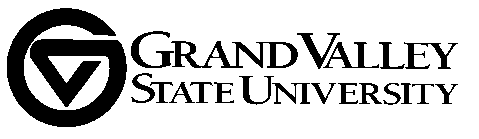 				                                                           Meeting Agenda – January 22, 2021Location:  Virtual (invite below), 7:15 to 9:00amDiscussion/Approval of Minutes – 12/11/2020 (John L. - Attachment A, minutes)		Update and discussion – New “SG 3.10”- Affiliate Review/Renewal Procedures – (Ed A. / John L. / Jen C./ Dawn R.)See Attachment B – Draft memo/proposal – Clean up and resolve outstanding items.See Attachment C – AFVC policy proposal – Impressions?SHORE Log: 1158-2020Update and Discussion: Affiliate Faculty representation on ECS/UAS (Ed A. / John L. / Jen C.)See Attachment D – Revised Proposal and Draft memo to ECS  SHORE Log: 1159-2020Update and Discussion - “Impact of budgetary actions resulting from Covid-19 on Affiliate Faculty” – UAS Program Review  Program Review Updates – (Ed A. / Others?)SHORE Log: 1157-2020Other items? (review and discussion of standing committee obligations)Reminder: BOT 4.3.3. – w/ BOT for consideration in 2/2021(SHORE Log: 1193-2020)Next Steps / Welcome Back… / AdjournmentJohn Lipford is inviting you to a scheduled Zoom meeting.Topic: AFAC - January 2021Time: Jan 22, 2021 07:15 AM America/DetroitJoin Zoom Meetinghttps://gvsu-edu.zoom.us/j/97533229209?pwd=NDBLV2RNYTF6OW40UUNLUnJmVS9Sdz09Meeting ID: 975 3322 9209Passcode: 579338One tap mobile+13017158592,,97533229209#,,,,,,0#,,579338# US (Germantown)+13126266799,,97533229209#,,,,,,0#,,579338# US (Chicago)Dial by your location        +1 301 715 8592 US (Germantown)        +1 312 626 6799 US (Chicago)        +1 646 558 8656 US (New York)        +1 253 215 8782 US (Tacoma)        +1 346 248 7799 US (Houston)        +1 669 900 9128 US (San Jose)Meeting ID: 975 3322 9209Passcode: 579338Find your local number: https://gvsu-edu.zoom.us/u/ac2Q0F3jj8Join by Skype for Businesshttps://gvsu-edu.zoom.us/skype/97533229209